« Des papilles à l’agriculture : déguster en pleine conscience»Travail en binôme : un élève déguste, les yeux bandés, le deuxième lit le tableau et le complète en fonction des réponses de son camarade. Les rôles sont échangés, de même que les produits dégustés. Chacun devra bien se concentrer pour différencier ses sensations. Notez dans le tableau les informations que vous pouvez avoir sur les produits. Selon vous, qu’est-ce qu’un « produit local » ? …………………………………………………………..………………………………………………………………………………………………………………..…………………………………………………………………………………………………………………….Document 1 : Produit local : définition selon les consommateurs en France 2015   (© statista2017)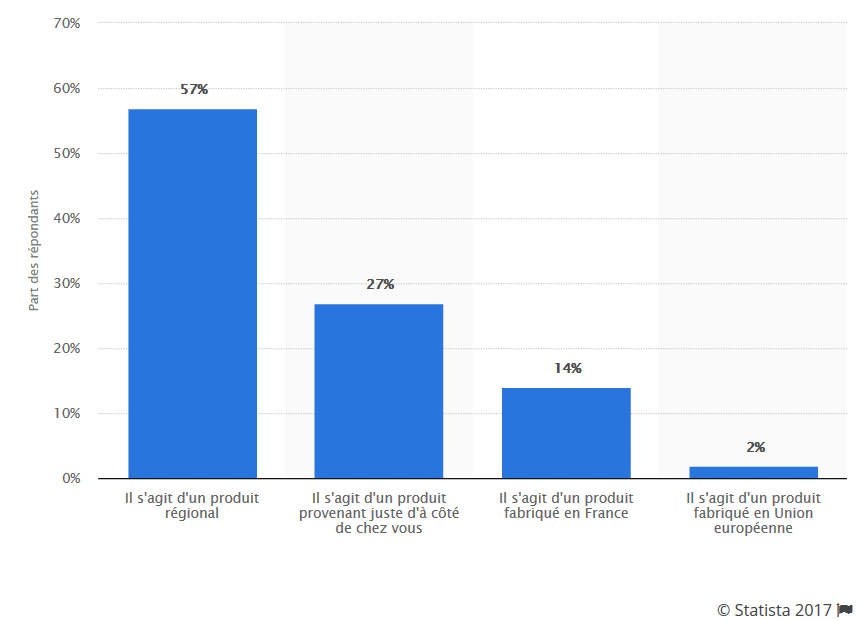 Après avoir lu les documents ci-dessus, construit tes arguments pour discuter la notion de « local ».  Les lister sur le cahier.Questions coup de pouce à votre réflexion : Vous habitez le nord de la France, vous mangez des olives d’Ardèche. Etes-vous locavores ? Vous habitez la région Lyonnaise, vous mangez des fraises de Provence. Etes-vous locavores ? Qu’avons-nous retenu ? ………………………………………………………………………………………………………………..…………………………………………………………………………………………………………………….…………………………………………………………………………………………………………………..Dégustation du produit A : La carotteDégustation du produit A : La carotteDégustation du produit A : La carotteDégustation du produit A : La carotteDégustation du produit A : La carotteDégustation du produit A : La carotteDescripteursDescripteursNoteEchantillon A1Note Echantillon A2NoteEchantillon A3Organe récepteur (Nez, langue, œil, doigts…)IntensitéOdeur Couleur0 1 2 3 4 50 1 2 3 4 50 1 2 3 4 50 1 2 3 4 50 1 2 3 4 50 1 2 3 4 5AspectA décrireSaveurAcideSaléeAmèreSucrée0 1 2 3 4 50 1 2 3 4 50 1 2 3 4 50 1 2 3 4 50 1 2 3 4 50 1 2 3 4 50 1 2 3 4 50 1 2 3 4 50 1 2 3 4 50 1 2 3 4 50 1 2 3 4 50 1 2 3 4 5TextureCroquanteJuteuseFarineuseAqueuseGranuleuse…..0 1 2 3 4 50 1 2 3 4 50 1 2 3 4 50 1 2 3 4 50 1 2 3 4 50 1 2 3 4 50 1 2 3 4 50 1 2 3 4 50 1 2 3 4 50 1 2 3 4 50 1 2 3 4 50 1 2 3 4 50 1 2 3 4 50 1 2 3 4 50 1 2 3 4 50 1 2 3 4 50 1 2 3 4 50 1 2 3 4 5Appréciation générale sur les différents échantillons  (j’ai préféré… car.. ; je n’ai pas aimé le n° …car…) : Appréciation générale sur les différents échantillons  (j’ai préféré… car.. ; je n’ai pas aimé le n° …car…) : Appréciation générale sur les différents échantillons  (j’ai préféré… car.. ; je n’ai pas aimé le n° …car…) : Appréciation générale sur les différents échantillons  (j’ai préféré… car.. ; je n’ai pas aimé le n° …car…) : Appréciation générale sur les différents échantillons  (j’ai préféré… car.. ; je n’ai pas aimé le n° …car…) : Appréciation générale sur les différents échantillons  (j’ai préféré… car.. ; je n’ai pas aimé le n° …car…) : OrigineMode de productionDate de récolteEchantillon A1Echantillon A2Echantillon A3